ACTIVIDADESPARA EL HOGAR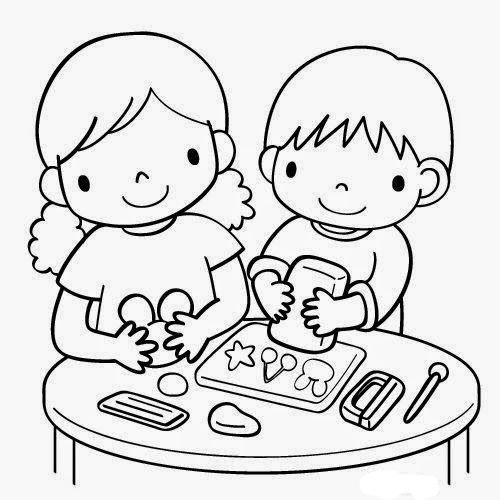 
                   NIVEL MEDIOMAYOR A Y B2020             AMBITO: INTERACCION Y COMPRENSION DEL ENTORNO                           Lunes 15 al viernes 19 de junio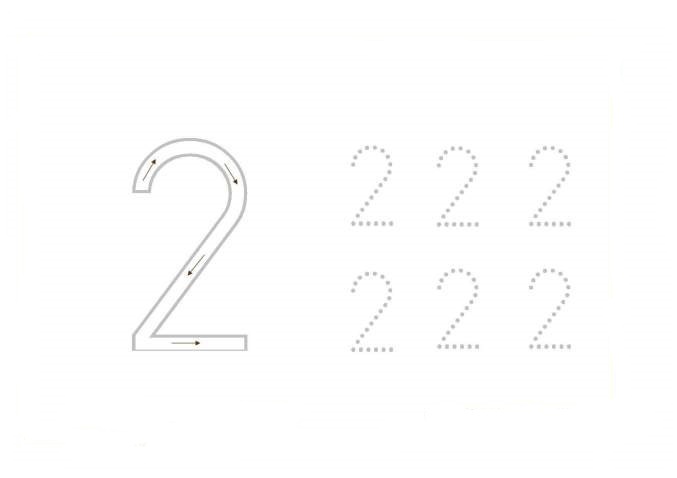               Nombra el N°2               Une líneas segmentadas para escribir el N°2                                       AMBITO: INTERACCION Y COMPRENSION DEL ENTORNO                                               DESARROLLO PERSONAL Y SOCIAL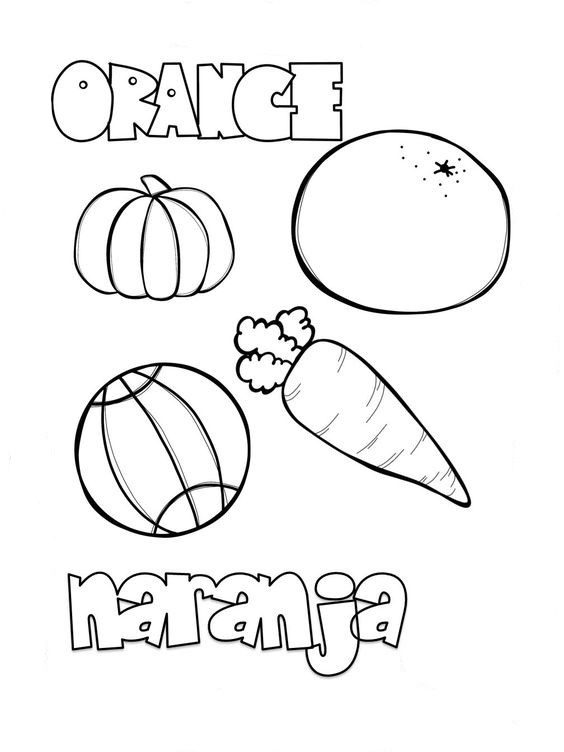 	 Rellenar los elementos de color naranja, puedes trabajar con papel plasticina, lana, genero etc., pero del color indicado.                      AMBITO: INTERACCION Y COMPRENSION DEL ENTORNO                                        DESARROLLO PERSONAL Y SOCIAL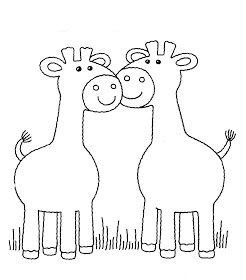 	Estampa con tu dedito(índice) y tempera amarilla sobre las jirafas            Estampa muchas manchas en una jirafa y en la otra pocas manchas                                         AMBITO : INTERACCIÓN Y COMPRENSIÓN DEL ENTORNO                                                           DESARROLLO PERSONAL Y SOCIAL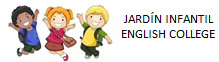 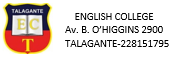       UNIDAD “EL MUNDO ANIMAL”      TEMA: Animales Salvajes      NIVEL: Medio Mayor A y B      15 al 19 de Junio 2020      CONTENIDOS-Identificar una variedad amplia de animales salvajes.https://www.youtube.com/watch?v=zVp6eaR5kRQ-Reconocer que el aire y el agua son elementos vitales para los animales.-Reconocer el habitad de animales salvajes.https://www.youtube.com/watch?v=6I75kfATxeU-Reconocer sonidos onomatopéyicos.-Escuchar y observar videos relacionados con animales salvajes.https://www.youtube.com/watch?v=j5ThRHh4Pho-Reconoce y describe personajes de un cuentohttps://www.youtube.com/watch?v=cxDBJT9aLSY.-Completar pequeños trazos siguiendo las líneas segmentadas.-Identificar N°2 y su cantidad-Identificar color naranja.https://www.youtube.com/watch?v=hZ599FUN4Sg-Identificar cuantificador: Pocos-Muchos- Armar rompecabezas simple-    -trabajar en tarjeta y regalito del día del Padre.https://www.youtube.com/watch?v=0zSMhD_eM8g-Identificar el número 2 y su cantidad.https://www.youtube.com/watch?v=i4e2bwFd1nc-Maneja conceptos de cantidad: muchos- pocos- Manipular diversos materiales en la realización de sus trabajos.CONTINUAR REFORZANDO CONTENIDO ANTERIORES.Colores rojo, amarillo, azul y verdeFiguras geométricas: Círculo, cuadrado. Nociones espaciales: Arriba- Abajo, Dentro-fuera, cerca –lejos.Manejar cuantificadores: uno –ninguno.